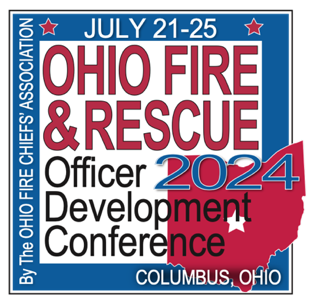 OHIO FIRE & RESCUE OFFICER DEVELOPMENT CONFERENCEby the Ohio Fire Chiefs’ AssociationIGNITE LEADERSHIP: Shaping the Future of Fire Service Excellence
HOSTED BY THE FIRE CHIEFS’ ASSOCIATION OF CENTRAL OHIOJULY 21-25, 2024HILTON COLUMBUS at EASTONNOTE:ALL CLASSES QUALIFY FOR HOURS TOWARD EITHER THE OHIO FIRE CHIEF (OFC) OR OHIO FIRE OFFICER (OFO) CREDENTIALING OR RE-CREDENTIALING PROGRAM.ALL WORKSHOPS OFFERING CEU(S) MUST BE ACCEPTED AND APPROVED BY YOUR CHIEF            “●” DENOTES SESSIONS THAT QUALIFY FOR OHO EMS CEU(S) THROUGH OHIO FIRE CHIEFS’ ASSOCIATION FIRE & EMS SITE #1541.                                                 SUNDAY, JULY 21, 20241:00 P.M. – 5:00 P.M.		OFE ALUMNI ASSOCIATION SPECIAL CLASS 
(JUNIPER ROOM)		REPERCUSSIONS				Speaker: Corley Moore				Introduction: Chief Steve Kelly, MPA, OFE, OFC2:45 P.M. – 3:00 P.M.		SOFT DRINK BREAKMONDAY, JULY 22, 20248:30 A.M. – 9:30 A.M.		FULL BREAKFAST (JUNIPER ROOM)               8:00 A.M. – 5:00 P.M.   		REGISTRATION (EASTON BALLROOM LOBBY)9:30 A.M.- 12:00 P.M.   		CONFERENCE OPENING(REGENT 2 &3)			Pledge of Allegiance OFCA President Retired Chief Colin Altman                              	Chief Allen Scott President, Central Ohio Fire Chiefs’ Association  THE 9 L’s IMPACTING THE CULTURE			Speaker: Corley Moore			Introduction: Retired Chief Colin Altman10:00 A.M. – 12:00 P.M.     	Ohio EMFTS Board, Firefighter & Fire Safety Inspector Subcommittee(Magnolia) 12:00 P.M. – 1:00 P.M.     	BUFFET LUNCH (PARKING GARAGE) 1:00 P.M. -- 2:30 P.M.		KEYNOTE SPEAKER (CONTINUED)(REGENT 2 &3)			THE 9 L’s IMPACTING THE CULTURE			Speaker: Corley Moore2:00 P.M. – 8:00 P.M.  	  	VENDOR SETUP                                            	 (EASTON BALLROOM, PRE-FUNCTION LOBBY AND PARKING LOT)2:30 PM – 3:00 PM		SOFT DRINK BREAK3:00 P.M. – 4:30 P.M.		BREAKOUT SESSIONS3:00 P.M. – 4:30 P.M.	INCIDENT RESPONSE CONSIDERATIONS FOR LITHIUM BATTERY(JUNIPER ROOM)	EMERGENCIES				Speaker: Fire Chief Nick Zamiska, OFC, Brecksville Fire Department				Introduction: Chief Bob Rymer, MPA, CFO, OFC, EFO3:00 P.M. – 4:30 P.M.		MODERN FIRE SERVICE LEADERSHIP(REGENT 2 &3)			Speaker: Battalion Chief Jonah Smith, Charlotte Fire Department				Introduction: Assistant Chief Chase Bryan, OFE, OFC	3:00 P.M. – 4:30 P.M.		OHIO TAXATION FOR DUMMIES – PLUS LEVIES, TIFS and ABATEMENTS(MAGNOLIA)			Speaker: Fire Chief Brad Shull, Jefferson Township Fire Department				Introduction: Chief Mike Little, OFE	3:00 P.M. – 4:30 P.M.		RESCUE ME – STRATEGIES AND TACTICS FOR EMPLOYEE FIRES(LILAC)			Speaker: Jesse Quinalty, Red Helmet Training				Introduction: Chief Clayton O’Brien, OFC3:00 P.M. – 4:15 P.M.         	L.O.D.D. COMMITTEE						(REGENT 1)                          5:00 P.M			L.O.D.D. FAMILY GATHERING	(REGENT 1)                                                                    		DRESS CODE FOR OPENING CLASS “A” OR BUSINESS CASUAL  5:30 P.M. – 6:30 P.M.      		MEMORIAL SERVICE    (REGENT 2 & 3)               	OFCA President Retired Chief Colin Altman                			POSTING OF COLORS: Whitehall Division of Fire                                          		PIPE & DRUM- COLUMBUS FIRE DEPARTMENT                                           		NATIONAL ANTHEM; Firefighter Matthew Tibbs				MEMORIAL SERVICE: Retired Lt. Pastor Larry Baker                                                                                                                           		AMERICA THE BEAUTIFUL: Firefighter Matthew Tibbs                                           		READING OF CHIEFS MEMORIAL NAMES                                            		READING OF L. O. D. D. OF OHIO FIREFIGHTER’S NAMES                                                                                                               FAMILIES DISMISSAL                                                                  
ON YOUR OWN FOR THE EVENING                                              TUESDAY, JULY 23, 20247:30 A.M. – 4:00 P.M.		REGISTRATION (EASTON BALLROOM LOBBY)       8:00 A.M. – 9:00 A.M.       	FULL BREAKFAST(JUNIPER ROOM)9:00 A.M. – 12:00 P. M.   	● HOW LEADERS CREATE A HEALTHY AND PRODUCTIVE WORKPLACE(REGENT 2 & 3)             	Speaker: Dr. Tayo Switzer	Introduction: Chief Jeff Deeks, OFE, OFC	12:00 P.M. – 1:00 P.M.   		BUFFET LUNCH (PARKING GARAGE)														1:00 P.M. – 5:00 P.M.    		TRADESHOW OPENING3:30 P.M. – 5:30 P.M.   		OPEN RECEPTION FOR VENDORS MEMBERS AND GUESTS  5:30 P.M. – 6:30 P.M.		HOT TOPICS PANEL DISCUSSION(REGENT 2 & 3)           ON YOUR OWN FOR THE EVENINGWEDNESDAY JULY 24, 20247:30 A.M. – 4:00 P.M.		REGISTRATION (EASTON BALLROOM LOBBY)       7:30 A.M. – 8:30 A.M.       	FULL BREAKFAST(JUNIPER ROOM)8:00 A.M. – 8:20 A.M.                    LEXIPOL PRODUCTS AND SERVICES BREAKOUT SESSION(REGENT 1)8:30 A.M. – 10:00 A.M.   	BREAKOUT SESSIONS 8:30 A.M. – 10:00 A.M.   		THE COMMERCIAL FIREGROUND; FIRST-ARRIVING CONSTRUCTION, TACTICS,(REGENT 2&3)				SAFETY AND OPERATIONAL CONSIDERATIONS FOR TODAY’S COMMERCIAL BUILDINGS FOR OFFICERS AND COMMANDERS 	Speaker: Christopher Naum, SFPE, Command Institute	Introduction: Chief C.W. Durham III, CFO, OFC8:30 A.M. – 10:00 A.M.   	LEADERSHIP LESSONS FROM “BAND OF BROTHERS”(REGENT 1)	Speaker: Battalion Chief Joseph Polenzani, Franklin Fire Department	Introduction: Chief Cameron Haller, OFE, OFC8:30 A.M. – 10:00 A.M.   	● EMS PERFORMANCE IMPROVEMENT – MAKING YOUR NUMBERS MEAN(LILAC)	SOMETHINGSpeaker: Brian Anderson, EMS, Trauma, and Injury Prevention Outreach Coordinator, Mercy Health, St. Rita’s Medical CenterIntroduction: Chief Steve Agenbroad, OFC8:30 A.M. – 10:00 A.M.   	HOW DID WE GET HERE?(MAGNOLIA)	Speaker: Lieutenant Abigail Buday, Western Reserve Joint Fire District	Introduction: Chief Gina DeVito Staub				                                                                                                                                                                                                                                                              10:00 A.M – 2:00 P.M.		VENDOR SHOW10:00 A.M – 10:30 A.M.		DISTRICT CAUCUSES 				Northwest District				Northcentral District 				Northeast District10:30 A.M – 11:00 A.M.		DISTRICT CAUCUSES 				Southwest District				Southcentral District 				Southeast District12:00 P.M. – 1:00 P.M.		RETIRED CHIEFS CAUCUS AND LUNCHEON(LILAC)12:00 P.M. – 1:00 P.M.		OFE LUNCHEON (PARKING GARAGE)12:00 P.M. – 1:00 P.M.		BUFFET LUNCH (PARKING GARAGE)1:30 P.M. – 5:00 P.M. 	LESSONS, LEARNINGS AND LEADERSHIP FROM THE FIREGROUND: 360 FOR(REGENT 2&3)	COMMAND OFFICERS 	Speaker: Christopher Naum, SFPE, Command Institute	Introduction: Deputy Chief Rick Vober	                                 PRESIDENT’S RECEPTION AND BANQUET (EASTON BALLROOM)					                                                                                                      	                          6:30 P.M. – 7:00 P.M.           CASH BAR	 7:00 P.M.		     WELCOME	                                  INVOCATION – Retired Lt. Pastor Larry Baker                                                                                                                                                                                                        	                                  DINNER  			     ACKNOWLEDGEMENT OF SPECIAL GUESTS			     STATE OF THE ASSOCIATION – President Colin Altman                                                PRESENTATION OF 2025 VENDOR CONFERENCE PACKAGE                                     	                                  VFIS SCHOLARSHIP: Zach Stewart, VFIS                                        	     SOUTHWEST CHIEF’S ASSOCIATION SCHOLARSHIP	                                  FELLOWS			     LEGISLATOR OF THE YEAR AWARDS                                                2024 DISTINGUISHED SERVICE AWARD                                                SWEARING IN NEW OFFICERS                                                                                                                                                            THURSDAY, JULY 25, 20247:30 A.M. – 9:00 A.M.		REGISTRATION (EASTON BALLROOM LOBBY)       8:00 A.M. – 9:00 A.M.       	FULL BREAKFAST(JUNIPER ROOM)9:00 A.M. – 11:00 A. M.   	● FROM THE FRONTLINES TO THE HOME FRONT: EFFECTIVE(REGENT 2 & 3)            	TRANSITIONING TO HOME LIFE AS A FIREFIGHTER				Speaker: Dr. Rachelle Zemlok	Introduction: Chief Joe Kitchen, OFC11:30 A. M.   	CLOSING REMARKS(REGENT 2 & 3)             	